Risk Assessments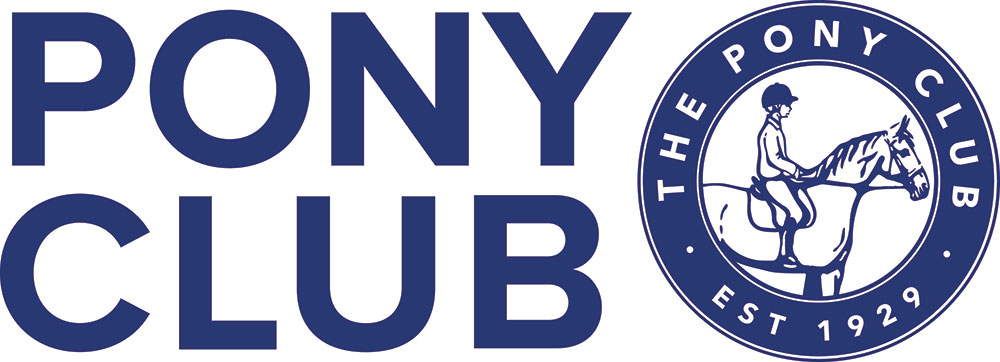 Sport/ActivityPony Racing Activities/Training DaysDate of EventRisk AssessmentsEventOS Grid RefRisk AssessmentsLocationWhat3WordsHazardWho might be injured?Risk Controls(already in place)Further Action RequiredAllocated Person / DateCompletion Date and InitialWhat is the injury?How can the injury occur?E.g. people (members, volunteers, spectators, etc), animals, vehicles.What is currently being done to prevent the injury occurring?What more needs to be done?Who is responsible for completing the action?What is the planned time frame for this?Initial and date when action is completedPerimeter points: inadequate gateways and fencing, unclear entrance and exit routes risking collisionVehicles, members, spectators, horses and those attending Pre event check taken place, at this time boundary lines, fencing and gates of the site are checked for security Repeat checks of the boundary will be made prior to the event and at regular intervals to ensure security of site (gates closed).The gates to the site will be closed, after entrance and exit of all members and visitors. Details included in the pre event briefing. Signage in place to ensure safety whilst entering and exiting the tournament groundsEnough safe turning space will be provided for vehicles to enter and exit the site, including for large lorriesIf officials are needed to assist they will wear hi vis clothing and stop traffic. Ground conditions in gate ways will be monitored and pot holes filled as necessary.Monitor and ensure compliance PC appointed person to monitorSite assessment completed On the day of the event.Adverse weather conditions: driving and venue visibility Members, spectators, horses parents/ guardians and vehiclesWeather conditions on the day monitored and decision taken to proceed or cancel event made by organiser. Access by foot or vehicle may be impacted, ground maintenance steps taken where possible for gate ways, parking and pedestrian areasGround conditions for activity monitored and steps taken to ensure safety where possible. Monitor and ensure compliancePC appointed person must ensure an access route for emergency vehicle access is maintainedPC appointed person to monitorOn the day of the event.Parking: vehicle impact with other vehicles, and horses Members, spectators, horses and vehicles Parking areas will be clearly signed Briefing sent to Parents /sharing details of the site and guidance on movements around site: vehicles to travel slowly and follow organisers guidance. Vehicles parked in line with current Pony Club Guidance If officials are needed to assist, they will wear hi vis clothing and stop traffic. Ground conditions in gate ways will be monitored and pot holes filled as necessary. PC appointed person must ensure an access route for emergency vehicle access is maintainedPC appointed person to monitorOn the day of the event.Vehicle impact with pedestriansPC Members, spectators, horses and those attending the event may be injured by the movement of vehicles onto the venue through collision with each other.Adequate width and positioning of entrance off main road.Suitable parking areas available.Vehicle drivers informed to drive slowly on site and follow directions of site occupiers.Brief PC appointed person to continue to assess traffic movement, parking and control any issues with congestion.PC appointed person must ensure an access route for emergency vehicle access is maintained.Local risk controls by site occupier to be enforced.PC appointed person to monitorOn the day of the event.Event layout: Impact between vehicles,Vehicles vs pedestrians, Vehicles vs horsesPC Members and spectators may become injured if impact occurs between vehicles, pedestrians and competitors.  Vehicles could be moving too quickly or may not see the pedestrians.Vehicle free area for pedestrians.Wide horse access route from lorry parking to arena.No-go vehicle areas, no-go horse areas where required by site occupiers.During the event, ensure controls and compliance are monitored by PC appointed person.Local risk controls by site occupier to be enforced.PC appointed person to monitorOn the day of the event.Adverse weather conditions impacting rider or equine wellbeing: visibility, heat stroke, dehydration, hypothermia Member, Equine and parent/ guardian or Official Visibility during a event may be impacted, guidance on what to do in these circumstances given in briefing Hot temperatures could impact on the rider and equines welfare and health, parent/ guardian can ensure water available. Cold, wet, windy and rain/ snowy days can impact visibility, result in hypothermia. 
To mitigate riders advised of appropriate clothing for rider and equine alike, provided with warm drinks provided at intervals and monitored throughout event. Additional clothing/ dry clothing may be provided as necessary for rider or equine. Event may cancel due to weather conditions, if deemed unsafe to continue by organiser. During the event, ensure controls and compliance are monitored.PC appointed person to monitor At set up of the event On the day of the event.Impact and crush injuries from falls or contact with horses.PC Members and spectators may become injured if crush or impact occurs by being kicked, trodden on or crushed by close proximity to a horse.It is the riders/handlers responsibility to ensure their horse is under control at all times.Spectators are kept behind the safety barriers on the racecoursePedestrians stood in close proximity to horses must be responsible for their own safety and the possibility of crush from hoof to foot contact.Pedestrians and handlers should avoid standing directly behind horses.Any horses that are known to kick must wear a red ribbon in the tail.All riders must wear an approved riding hat at all times when mounted in compliance with PC rules.Congestion building up with horses around entrances to the arena must be monitored and riders/handlers will be asked to move away to create space.It is the parent/rider/handler responsibility to ensure all horse tack is safe, sound, secure and fits correctly.During the event, ensure controls and compliance are monitored.PC appointed person to monitorOn the day of the event.Impact or crush injury when using the arena facility and activity equipment.Impact or fall injury due to inadequate facility or incorrect equipment used in riding activities.Equipment checked before each group as required.Course and equipment are changed and altered based on activities and rider abilities by the competent instructor.Surface Conditions are monitored and are safe.Any other requirements from the site occupier are taken into account.Equipment to be checked by each instructor prior to each rides use.Any damaged equipment reported immediately and remove from use if required.PC officials will check the areas and construction of these on set up of event, prior to play and during the eventCoach to monitor rider ability and surface conditions.Local risk controls by site occupier to be enforced.PC appointed person On the day of the event.Impact and crush injuries from loose horses.PC Members, members of the public and spectators may become injured if impact occurs between them and a loose horse In the case of a loose horse, a warning of ‘LOOSE HORSE’ must be shouted and action taken immediately to prevent the horse escaping onto the road.Horses will be penned appropriately. Where possible physical barriers or gates must be in place to prevent loose horses reaching a public road.When not being ridden horses will be kept in a secure pen or ties to a fixed point All attendees must be aware to attempt to prevent a loose horse reaching the road if a shout of ‘LOOSE HORSE’ is heard.If possible ensure access gate is closed during riding activities.During the event, ensure controls and compliance are monitored.PC appointed person to monitorOn the day of the event.Injuries to young and inexperienced riders due to inability to control horse.PC Members and spectators may become injured if impact occurs between them and a horse or the rider falls from the horse.Accredited and competent instructors.Direct supervision as requiredAppointed person to brief instructors before start of session.Observe each ride for part of rally or training.Instructor must ensure each activity is suitable for the ability of the rider.Move riders in group not suitable for their ability or pony.Parent / helper assistance for younger / novice riders if needed. Communication methods agreed.Facilities and equipment suitable for each ride's ability.Coaches assess riders and pony combination in the arena prior to any pace work. 
If the rider and pony are felt not to be suitable for pace work, they are not allowed on the gallops or to participate in any pace work. Coaches must ensure each activity is suitable for the ability of the rider.Instructors with up to date competence certificates.DBS, Safeguarding and First Aid, Mobile phones charged and available.Emergency procedure in place.PC appointed person to monitorOn the day of the event.Start of Pace work: mingling at the start, ponies kicking and pony excited behaviourPC members and/or coaches, Ponies Coaches must ensure each activity is suitable for the ability of the rider.Instructors with up to date competence certificates.DBS, Safeguarding and First Aid, Mobile phones charged and available.Emergency procedure in place.PC appointed person to monitorOn the day of the event.Injuries as a result from fall from EquicisorPC members and/or coaches The equipment will undertake regular maintenance and safety checks prior to useThe equipment will be placed on a level and suitable surfaceSuitably accredited person will be coaching the session with relevant experience to guide through each activity Those participating in the activity will wear to standard Personal Protective equipment at all times whilst taking part in the activities.  Coaches must ensure each activity is suitable for the ability of the rider.Instructors with up to date competence certificates.DBS, Safeguarding and First Aid, Mobile phones charged and available.Emergency procedure in place.PC appointed person to monitorOn the day of the event.Injuries as a result of fall, loss of balance and slip on balance equipment PC members and/ or coachThe equipment will undertake regular maintenance and safety checks prior to useThe equipment will be placed on a level and suitable surfaceSuitably accredited person will be coaching the session with relevant experience to guide through each activity Those participating in the activity will wear to standard Personal Protective equipment at all times whilst taking part in the activities.  Coaches must ensure each activity is suitable for the ability of the rider.Instructors with up to date competence certificates.DBS, Safeguarding and First Aid, Mobile phones charged and available.Emergency procedure in place..PC appointed person to monitorOn the day of the event.Crush or impact from use of mobile machinery/ vehicles.PC Members and spectators may be injured from contact with mobile machinery such as tractors. Horses may also be injured depending on where the machinery was being operated.Machinery must not be operated in close proximity to children and horses during the event.Machinery must only be operated by Competent operators.All machinery must be operated in a clear working area.vehicles are to be kept in designated areas whilst at racecourse/ training venue. During the event, ensure controls and compliance are monitored.PC appointed person to monitorOn the day of the event.Slip or trip hazards from ground conditions or in officials’ area PC Members and spectators may be injured from slip or trip injuries while on site.Ground conditions and any significant slip or trip hazards have been identified and removed or segregated.The official’s area gazebo/ table and chairs will have footing and lines clearly identifiable to reduce trip hazardDuring the event, ensure controls and compliance are monitored.PC appointed person to monitorOn the day of the event.Official or emergency vehiclesin pedestrian areas: Impact with pedestrians and horsesPC Members and spectators may become harmed if official emergency vehicles are travelling too quickly, they may collide with pedestrians and injure them.Limit number of vehicles, designated routes, designated pedestrian and horse movement areas.Emergency vehicles attending must be shown the correct access route and warned of the number of pedestrians on site.During the event, ensure controls and compliance are monitored.PC appointed person to monitorOn the day of the event.Injury severity being increased due to slow or delayed first aid treatment.PC Members, spectators and the general public may have the severity of any injuries received increased by slow or delayed first aid provision.Competent qualified first aiders will be present on the day of the event.The first aiders will have adequate amounts of the correct type of first aid provision.Suitable medical helicopter landing areas are available.Site location identified by Grid Reference and What3Words.Mobile phone signal or land line available.NonePC appointed person to monitorOn the day of the event.Injury severity increased due to incorrect diagnosis of concussionPC Members and may be concussed and mis-diagnosed.Medical provision and First aiders are trained in recognising concussion.Clear rules on when to continue following a fall.PC concussion policy and response flow chart available.BEF concussion guide issued to PC UK.Clear injury reporting procedure.During the event, ensure controls and compliance are monitored.PC appointed person to monitorOn the day of the event.Impact or impalement injuries from contact with, fencing, stakes and roping: PC Members, spectators, the general public and horses can become injured by contact with, fencing, stakes and roping by getting too close to them or tripping over them.  The general public may become injured by roping if they don’t see It and trip over it.All ring fence posts are to be an approved type with a large enough diameter to prevent impalement if a rider falls onto the post.Unprotected metal posts are not to be used.Rope is to be high contrast in colour to provide a good contrast against the background to make it visible.Fence posts to be secured adequately.PC appointed person to monitor At set up of the event On the day of the event.Trip injuries from routing of cables and pipes.Officials, competitors, horses and the general public PC Members, spectators, the general public and horses may be injured due to a tripping hazard of trailing wires or flexible hose and pipe.Cables must be run at high level, in a safe area, or covered where possible.Hoses must be run away from main pedestrian area and be in a high visibility colour to enable them to be highly visible.During the event, ensure controls and compliance are monitored.PC appointed person At set up of the event On the day of the event.Impact injury due to contact with cable used for support of overhead power line posts.Horses and pedestrians may slip of fall due to tripping or contact with overhead power line post  supporting ground cablesCables fenced off to eliminate contact.Barriers used to highlight presence of cable and prevent contact.NonePC appointed personAt set up of the event Monitored on the day of event Members of the public using footpath route being injured by horses.Members of the public may come into contact with horses due to close proximity of public footpath across event area.Footpath roped off to provide physical separation barrier between pedestrians and horses.Clear footpath route established to provide safe access route.Signs erected to direct pedestrians safely across event area.Marshals provided with guidance to direct pedestrians along safe route.Safe route shown on site layout plan.Marshals to instruct pedestrians of safe route on the day.PC appointed personOn the day of the event.Loosing someone on siteOfficials, competitors, visitors and general publicOrganisers will have contact information for all in their partySite will be locked down and no entry/ exit will be allowed until search has been carried out. Play will be suspended during search. Search to be carried out by PC Officials Once lost person is found event activity can resume In event lost person is not found, additional steps to involve emergency services and notify PC trustees/ management will be taken During the event, ensure controls and compliance are monitoredPC appointed person On the day of event Catering: attendees eating from the contractor and coming down with food poisoning Officials, Competitors, visitors and general public Measures and checks of contractors being booked in place, this will ensure compliance with insurance and food hygiene for example Risk Assessments from the contractors to be shared and monitored for compliance First aid cover on site and local emergency services location shared with attendeesDuring the event, ensure controls and compliance are monitoredPC appointed person On the day of event Catering: attendees may be cooking from themselves in vehicles and BBQs. This can result in burns and/ or food poisoning. Officials, Competitors, visitors and general publicFirst aid cover will be provided through out the duration of the event and over night if camping. First aid kit will be available which includes equipment/ treatment methods to support with burns. Guidance on the use of BBQs on site will be supplied to attendees prior to arrival on site as part of the briefing information. This will detail when BBQs are permitted and how/ when to dispose of themPC officials will monitor the camping areas and provide guidance on BBQs as required, including putting out and disposal of BBQsEquine: bio security: horses could become ill whilst at the event and need medical care Horses and ponies All horses and ponies in attendance will meet the vaccination requirements of the Pony Club as per its current rules. Penning will be separate to limit contact between equines A vet will be onsite during hours of the event to support with medical needsA vet will be on call out of hours for those remaining on site and able to support should the need ariseEquines will be vetted out of the event if they are unwell and there is a health concern. This will need a vet sign off. Relevant veterinary advice will be sought based on the situation and need to ensure welfare of the equines at the event. During the event, ensure controls and compliance are monitoredPC appointed person On the day of event Fire: injuries due to a fire on site. Injuries can include, slips, trips, falls along with bruises and broken bones Officials, Competitors, visitors and general publicAppropriate medical cover will be available through out the duration of the event, including for those camping Guidance on actions in the event of a fire will be shared as part of the briefing- where to gather and how to access equipmentLocal emergency services numbers available on site in the case of needAppropriate action in the event of a fire will be to call 999 and not fight the fire as not trained, have correct safety equipment or equipment to put out the fire.During the event, ensure controls and compliance are monitoredPC appointed person On the day of event COVID-19: Risk of transmission of COVID-19 between people on siteOfficials, Competitors, visitors and general publicSport rules adapted to minimise contact and risk of transmissionRegular cleaning of public areas such as toiletsHand sanitiser stations positioned around the siteRiders and all other attendees told to observe social distancing measures when not playing, including not going into each other lorries/ tents if social distancing cannot be maintainedInformation on measures included in pre event briefing, due to current measures and guidance. During the event, ensure controls and compliance are monitoredPC appointed person On the day of event Harm to an individual’s rights, wellbeing and mental/ physical being Members, parents, guardians, officials and pedestriansThe organisation has members of staff to support with safeguarding of all involved at our activities. The Pony Club Safeguarding policy outlines the processes which should be adhered to (full details).Those who regularly come in to contact with members, e.g Coaches and officials or those in a position of responsibility, must meet compliance checks. This is termed as regulated activity/ work and is covered in the Safer Recruitment Policies. Coaches level of supervision is determined by their qualifications (full details).Camps, Competitions, Residentials and excursions are carried out in line with guidance, including provision of supervision and ratios of staffing.Members, parents, guardians, volunteers and officials adhere to the respective Code of Conduct and steps are taken should this not be followed. All measures identified in the Health and Safety Rule book are adhered to, including first aid and accident reporting.Members medical needs are identified through medical consent form and steps agreed with the parent/ guardian and nominated official to administer and store medication including record keeping.The organisations Drugs and Alcohol Policy is adhered to.A named safeguarding lead is appointed at activities and is present.Monitor and ensure compliance PC appointed person to monitorSite assessment completed On the day of the event.Harm due to medical treatment of equine. Injury could be crush, cut, bruise and glancing blow.Members, parents, guardians, officials and pedestriansLocal vets have been alerted to the event. All incidents are recorded in line with The Pony Club procedures.If required by the Health and Safety Rulebook Vet Matrix are in attendance, contact information is shared with attendees.First Aid Provision in place which is in line with the Health and Safety Rule book First Aid Matrix, attendees are aware of how to contact First Aid. On site first aid have been alerted that these is an injured equine and those attending may need assistance.A suitable location for the treatment of equines at the event has been identified prior to the event.Appropriate Personal Protective Equipment (PPE) is worn to aid treatment of the equine. Where necessary PPE meets the required safety standard.Treatment is only administered by/ with approval of the owner.The equine is handled during treatment by suitable adult(s) and instructions are followed.The injury is assessed and severity. Veterinary assistance is sought as needed.Appropriate medical treatment administered/ stored inline with item instructions and COSHH guidance supplied with the productMonitor and ensure compliance PC appointed person to monitorSite assessment completed On the day of the event.Prize giving: slip, trip, fall on or off the podium/ stage PC Members and spectators may be injured from slip or trip injuries while on site.Ground conditions and any significant slip or trip hazards have been identified and removed or segregated.The areas will have footing and lines clearly identifiable to reduce trip hazardThe podium/ stage should be of adequate size and construction  During the event, ensure controls and compliance are monitored.PC appointed person to monitorOn the day of the event.Prize giving: spectators/ members slip, trip or fall in the area.PC Members and spectators may be injured from slip or trip injuries while on site.Ground conditions and any significant slip or trip hazards have been identified and removed or segregated.The areas will have footing and lines clearly identifiable to reduce trip hazardThe podium should be of adequate size and construction  Chairs and tables will suitable construction, these will be tucked under table During the event, ensure controls and compliance are monitored.PC appointed person to monitorOn the day of the event.Risk assessment completed by: Date completed:Review Date:Name: Signed: